ประมวลภาพกิจกรรมประชุมประจำเดือนนายก อบต.ศรีค้ำ คณะผู้บริการ และข้าราชการ พนักงาน ร่วมประชุมเพื่อรายงานผลการทำงานประจำเดือน พร้อมทั้งนายก อบต. ผู้บริหาร ปลัด อบต. มอบนโยบายการทำงานให้แก่ข้าราชการ พนักงาน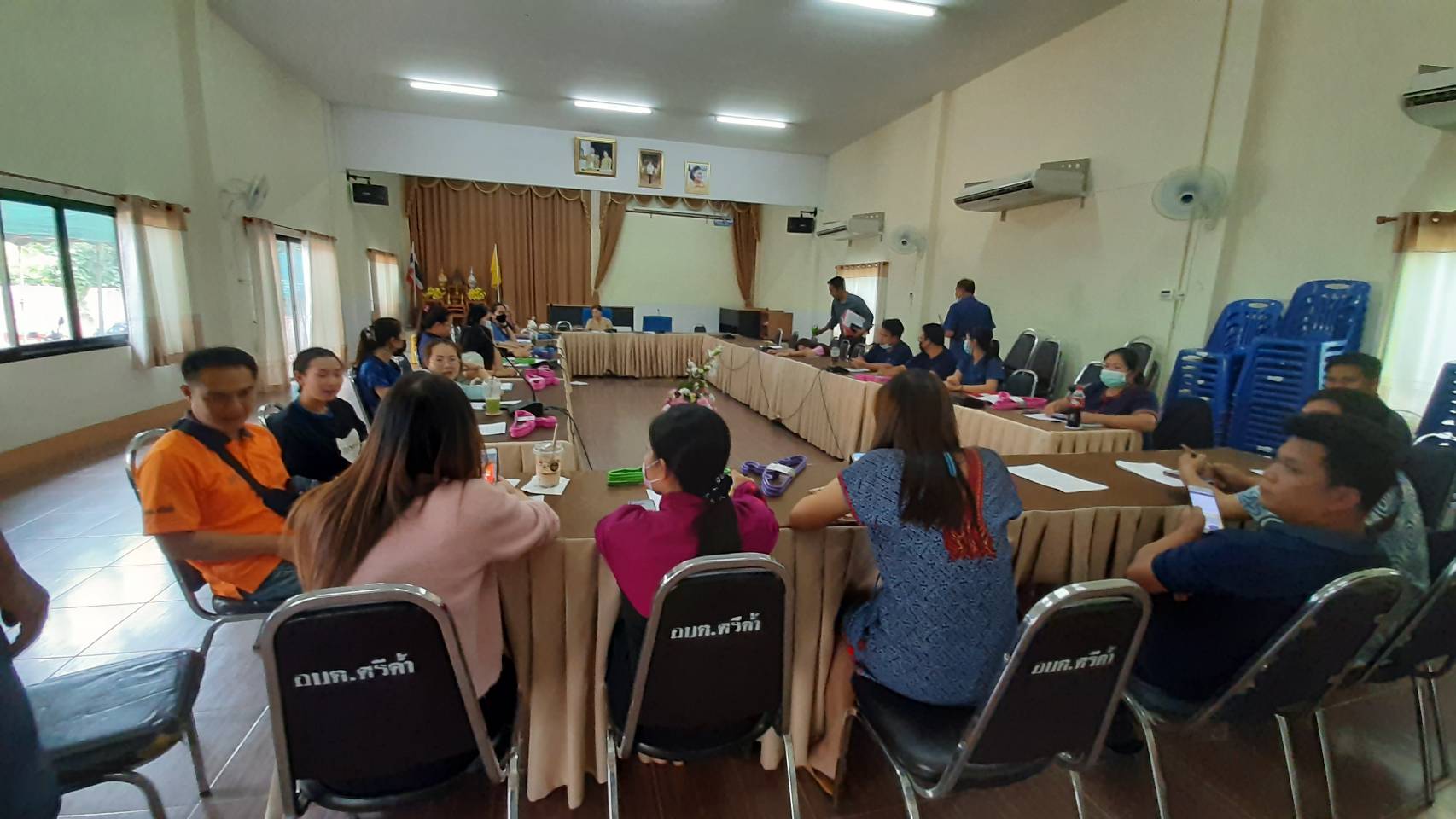 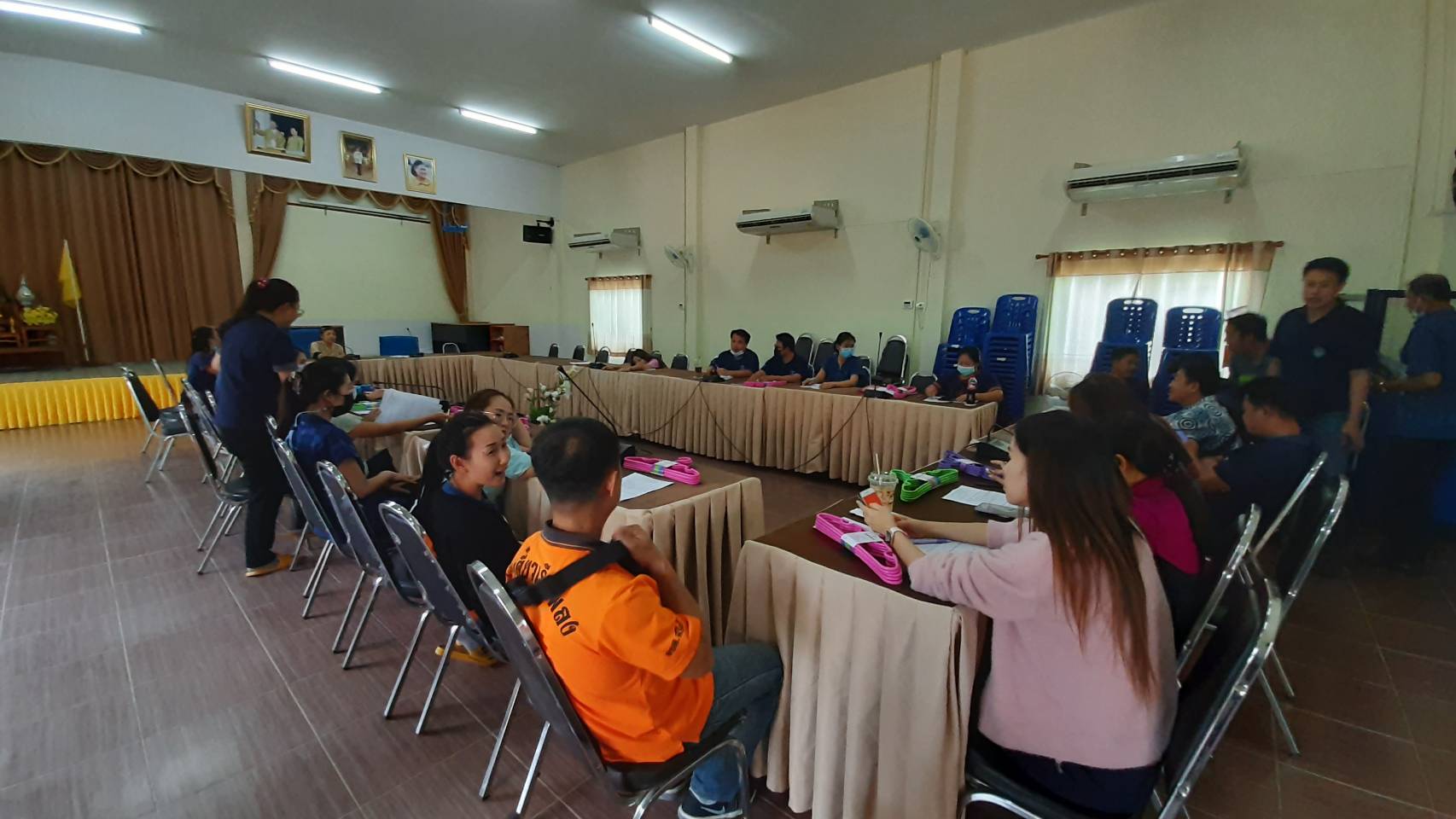 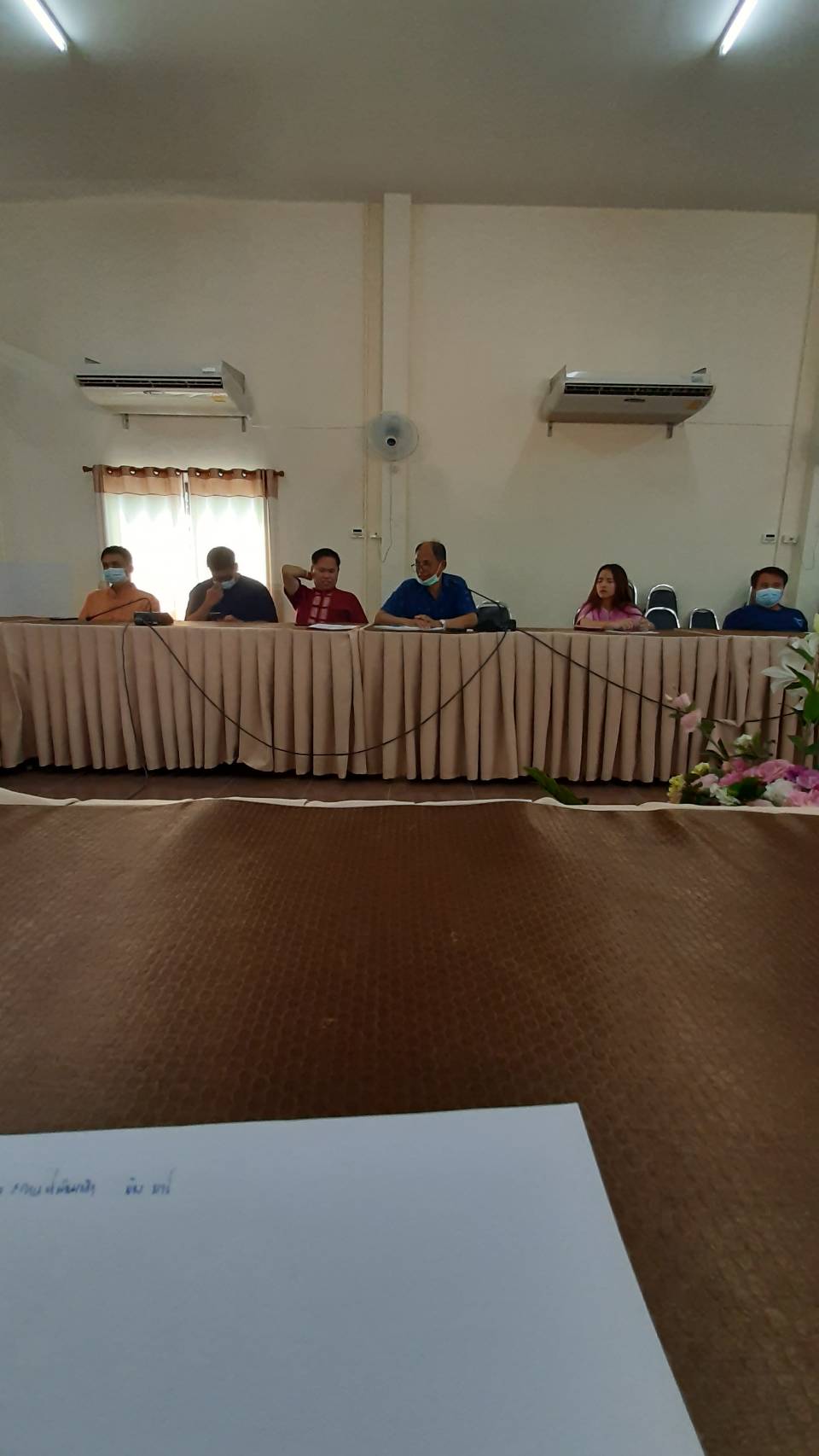 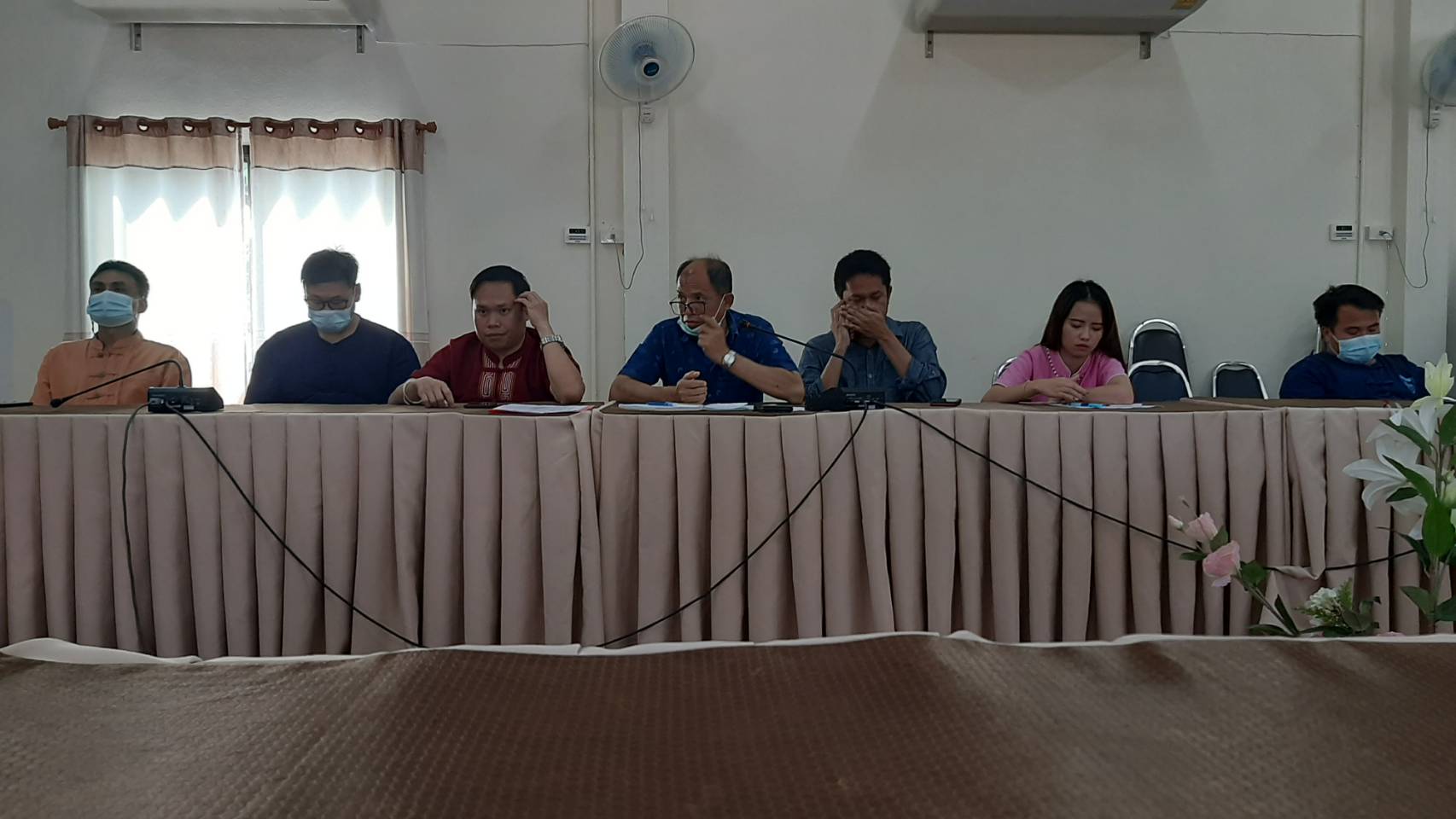 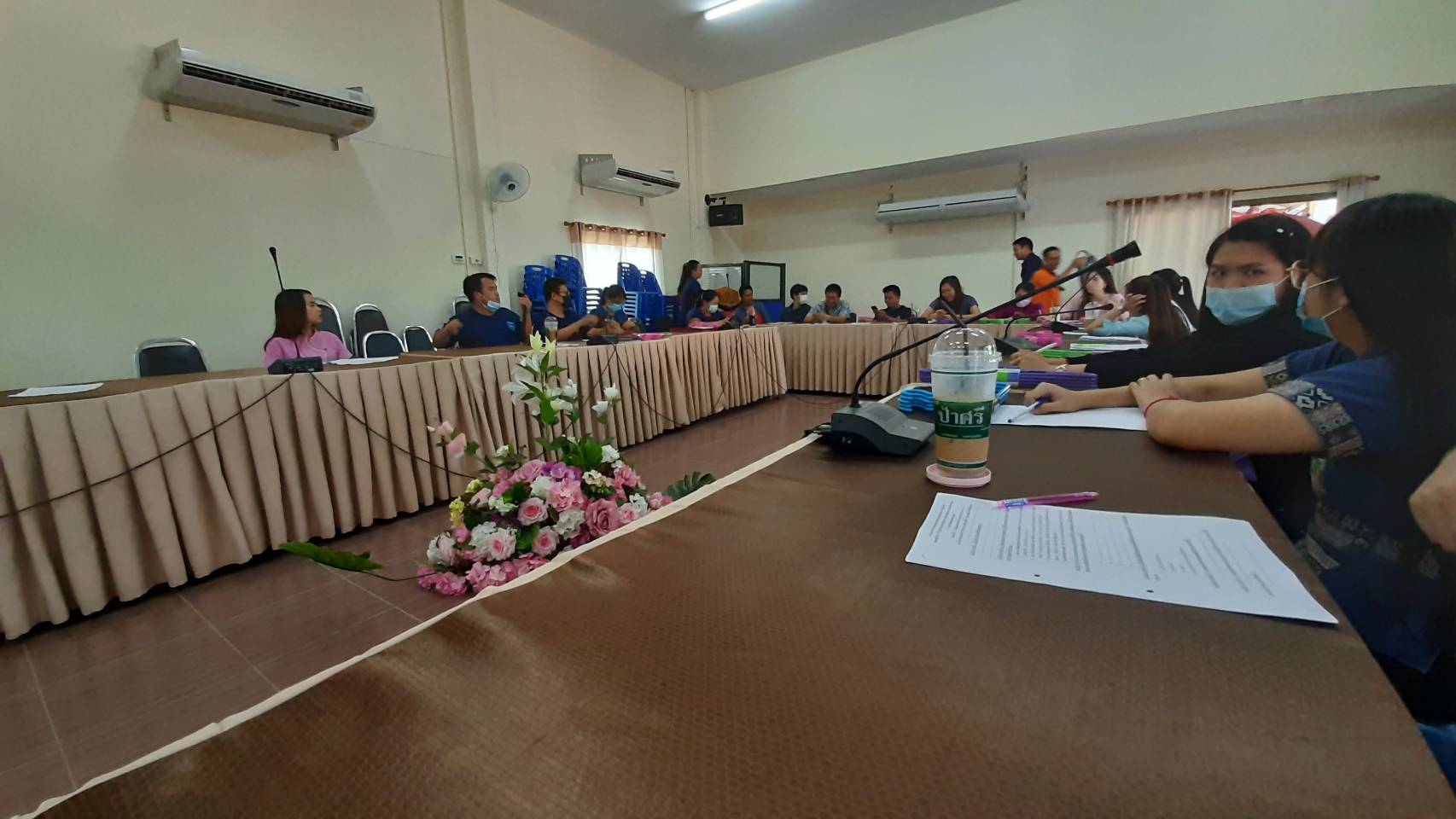 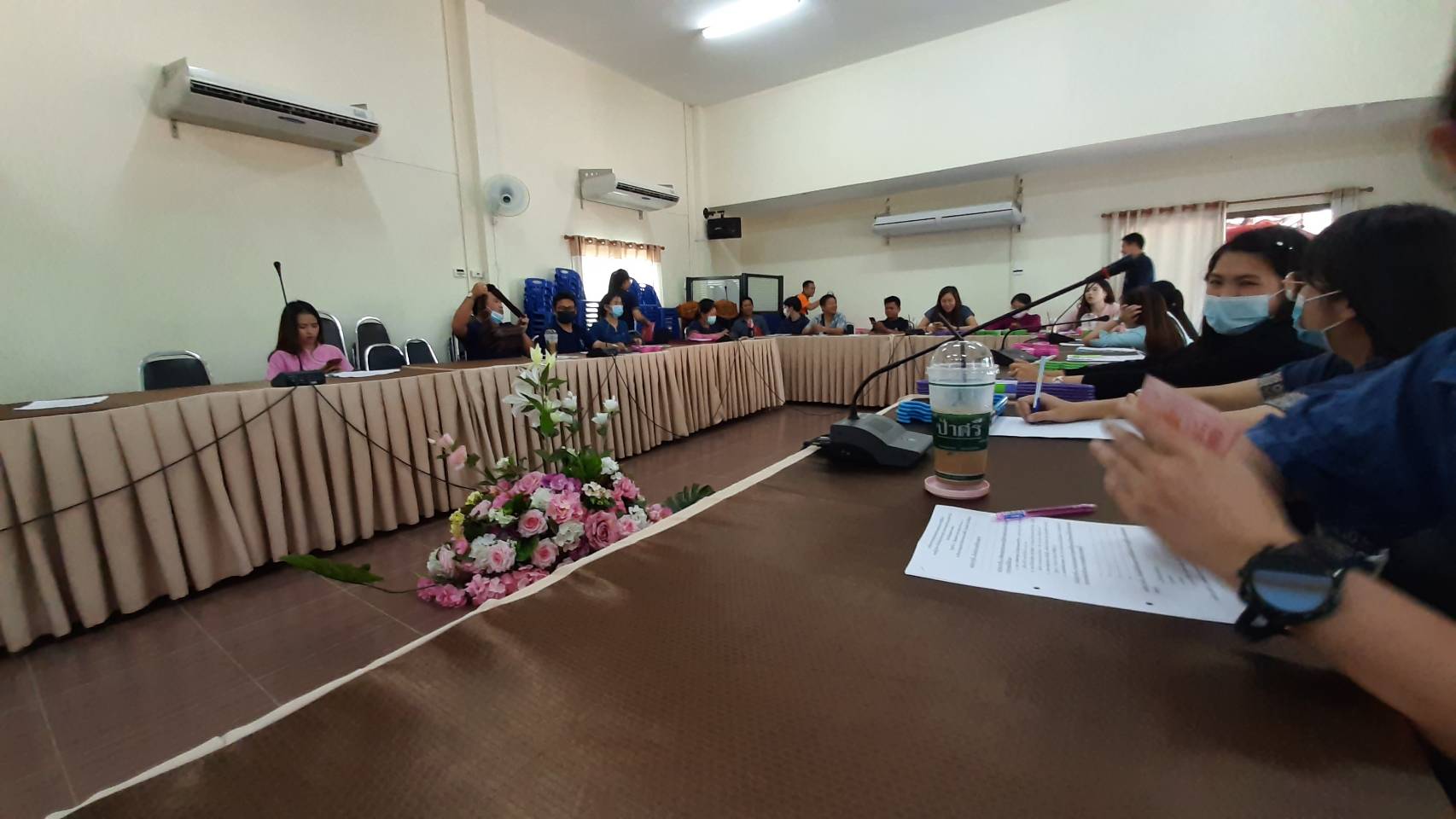 